Name __________________________			                              Intermediate Sketching RubricTopic/Title: _______________________________________Baxter, J., & Banko, W. (2018). Drawing for meaning: Students develop three-dimensional skills through scientific drawings. Science and Children 55(6), 80-85. Retrieved from http://pearl.stkate.edu/login?url=https://search-proquest-com.pearl.stkate.edu/docview/1992870316?accountid=26879CategoryGreat Job!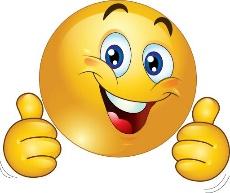 4Almost There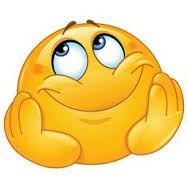 3Needs More Work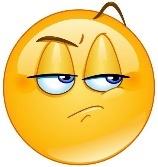   2Not My Best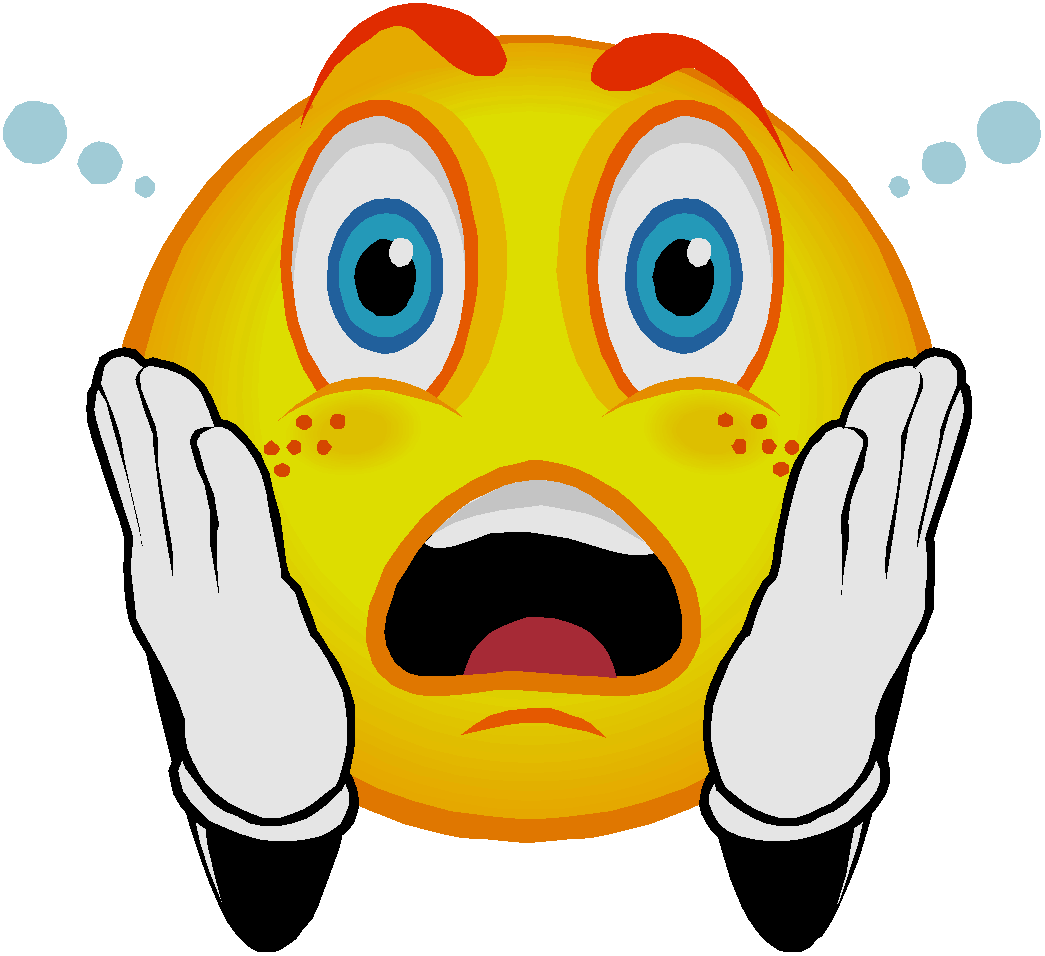   1Details All details are included and accurate. Idea(s) are clear and recognizable.  Most details are included and accurate. Idea(s) are mostly recognizable.  Missing details interfere with understanding of drawing.Very few details included; drawing is unclear or confusing. LabelsAll labels included and correctly placed.Most labels included and correctly placedSome labels are included but may not be in the right places. Many labels are missing or not in the right places.NeatnessDrawing is neat and clean with few or no stray marks, erasures, or smudges.Just a few stray marks, otherwise the drawing is neat and clean.  Erasures or other marks interfere somewhat with the drawing.Too many erasures or other marks. 